ҚАЗАҚСТАН РЕСПУБЛИКАСЫНЫҢ БІЛІМ ЖӘНЕ ҒЫЛЫМ МИНИСТРЛІГІШЫҒЫС ҚАЗАҚСТАН ГУМАНИТАРЛЫҚ КОЛЛЕДЖІ«ӘЛЕУМЕТТІК ОРТА» БІЛІМ БЕРУ САЛАСЫҚОРШАҒАН ОРТАМЕН ТАНЫСТЫРУДАН ҰЙЫМДАСТЫРЫЛҒАН ОҚУ ҚЫЗМЕТТЕРІНІҢ ЖИНАҒЫ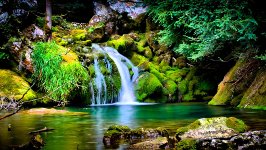 Өскемен қаласы, 2018 жылӘӨЖ 373. 2:5] (075.32)ББК 74.11 я 75М84Әдістемелік көмекші құрал  Шығыс Қазақстан гуманитарлық колледжінің ғылыми - әдістемелік кеңесінде мақұлданған. Пікір жазғандар:Аубакирова А.Р. – ШҚГК оқу өндірістік ісі жөніндегі орынбасарыАхметқалиева Ғ.М. – ШҚГК №2 бөлім меңгерушісі Құдайбергенова Г.Қ –«Мектепке дейінгі педагогика және жеке әдістемелер» пән топтама бірлестігінің жетекшісі.0101000 - «Мектепке дейінгі тәрбие және оқыту» мамандығы 0101013- «Мектепке дейінгі ұйымдар тәрбиешісі» біліктілігі білім алушыларына «Денсаулық» білім беру саласы бойынша әдістемелік  көмекші құрал.   Жинақтаған: Шығыс Қазақстан гуманитарлық колледжінің «Балаларды табиғатпен таныстыру және оқыту әдістемесі» пәнінің оқытушылары: Мұратова Әсем Мұратқызы, Қасымова Амангүл  Ерболатқызы  Өскемен қаласы, Шығыс Қазақстан гуманитарлық колледжі, 2018жылАлғы сөз!         Балалардың еңбекке деген қимыл қозғалыстарын одан әрімен дамыта түсу.Қоршаған ортаны өте таза ұстау керек екенін айту.Қоқыстарды айналаға шашпай жинап жүру керек екенін үнемі айтып отыру қажет.Ал енді тіл дамыту сабағында тілінің даму  байлықтарының дұрыс қалыптасуына,сөздерді дұрыс айтулары,ойларын анық әрі нақты жеткізуге үйрету.Сөздік қорларын одан әрі жаңа сөздерді қолдану арқылы ойларын жетілдіру.Ал бейнелеу әрекетінде,қол моториксының дамуына ықпал ету.Әр түрлі суреттерді салу,бояу арқылы ойларын дамыта түсу.Осылардың барлығын қоса отырып қоршаған ортаға деген тазалықты сақтау керектігін үйрету. Құрметті тәрбиешілер  мен студенттер! Бұл кітапша «Әлеуметтік орта»білім беру саласы  Қоршаған ортамен таныстырудан  ұйымдастырылған оқу қызметтерінің технологиялық карталаржинағы. Дипломалды іс-тәжірибе барысында өткізген іс-тәжірибе жинақтаушылардың ұйымдастырылған оқу қызметтері жинақталған.  «Құстар», «Үй жануарлары», «Көкеністер», «Ыдыс аяқ», «Үй жиһаздары» т.б тақырыптары қамтылған.Балалардың қоршаған ортаға деген қызығушылықтарын арттырады, айналадағы заттарды кеңінен тануға мүмкіндік береді.Тәрбиешілер мен студенттер үшін таптырмас құрал.МАЗМҰНЫ№ 1 ұйымдастырылған оқу қызметіБілім беру саласы: Әлеуметтік ортаҰйымдастырылған оқу қызметінің түрі: Экология негіздеріТобы: ІІ кіші топТақырыбы: «Құстар».Мақсаты: 1.Білімділік:Үй құстары жайлы түсініктерін жетілдіру2.Дамытушылық:Үй құстарының пайдасы мен ерекшеліктерін түсіндіру.3.Тәрбиелілік:Үй құстарына деген қамқорлыққа тәрбиелеу.Көрнекіліктер: Үй құстарының суреттері,иллюстративті көрнекіліктер(аудио,видео,слайд)Қолданылатын әдіс: Түсіндіру,көрсету,әңгімелеу,сұрақ-жауап.Үштұғырлық:Үй құстары-домашние птицы- poultry, қораз-петух-cock, тауық-курица- a hen, қаз-гусь-goose,үйрек-утка-duck.Күтілетін нәтиже:Біледі:Үй құстарына нелер жататынын.Білуі керек:Үй құстарының пайдасын,олардың балапандарын,қалай дыбыстайтынын.Меңгереді:Үй құстарына қамқорлық жасауды№ 2 ұйымдастырылған оқу қызметіБілім беру саласы:Әлеуметтік орта.Оқу іс – әрекеті: Қоршаған орта.Тақырыбы: «Үй жиһаздары».МақсатыБ/м:Үй – ішіне қажетті жиҺаздар туралы кеңінен түсіндіру.Балаларды жиһаздар қалай, қандай материалдан жасалатынын және олардың қажеттілігі туралы айтып түсіндіру. Д/м: Балалардың есте сақтау,ойлау қабілеттерін дамыту.Т/м: Жиһаздарды күтіп баптап ұстауға, ұқыптылыққа, тазалыққа тәрбиелеу. Көрнекі-құралдар:жиһаздар слайды, жиһаздар макеттері,топтағы жиһаздар.Әдіс-тәсілдері:түсіндіру, көрсету,көркем сөз, сұрақ-жауап, д/о «Не артық?»Үштұғырлық: Жиһаз-мебель- furniture,керует-кровать- bed,үстел-стол-table, орындық-стул- chair.Күтілетін нәтиже.Біледі: жиһаз түрлерін, қажеттілігін, оларды ұқыпты пайдалануды.Түсінеді:жиһаздардың орысша атауларын.Игереді:жұмбақтар шешуді ,ойын тапсырмаларын орындауБілім беру саласы:Әлеуметтік орта№ 3 ұйымдастырылған оқу қызметіОқу қызметі: Қоршаған ортамен таныстыруТақырыбы:Көкеністердің денсаулыққа пайдасы(қызанақ, қияр)Мақсаты:1.Білімділік: Көкөністер,олардың түстері,жинап алатын мезгілі және неге көкөніс деп аталатынын түсіндіру.Күнделікті тамаққа жиі пайдаланатын қияр мен қызанақ туралы әңгімелеу.2.Дамытушылық: Көкөністерді сипаттау арқылы сөздік қорларын,тіл байлықтарын,ойлау қабілеттерін дамыту.3.Тәрбиелік: Көкөністерді күтіп-баптауға баулу.Әдістәсілдері:. Көрсету, түсіндіру,әңгімелеу,сұрақ-жауап,қайталату,ойын.Көрнекіліктер:түрлі түспен бейнеленген көкөністердің суреті,үлестірмелі суреттер,муляждар.Күтілетін нәтиже:Қияр мен қызанақтың түсін,пішінін ажырата біледі;Көкөністерді жемістерден ажырата білу дағдыларын  игереді;Бақша дақылдары туралы білімді меңгереді.№ 4 ұйымдастырылған оқу қызметіҰйымдастырылған оқу іс-әрекеті: «Қоршаған ортамен таныстыру»Тақырыбы : «Пияз отырғызу»Міндеттері 
Білімділік:Пияздың түрлерімен  таныстыру, оларды отырғызу жолдарын түсіндіре отырып, түсініктерін қалыптастырамыз.
Дамытушылық:  Пиязды  өсіруге оларды күтіп-баптауға талпындыру.
Тәрбиелік: Нәтижеге қол жеткізе білуге тәрбиелеп, балалардың қызығушылығын арттыру.
Әдіс-тәсілдер: сұрақ-жауап, әңгіме, түсіндіру.Көрнекіліктер: Пияздың түрлері мен пияз отырғызатын ыдыстар.Үштұғырлық: пияз-лук –bow , пияз өсіру- растить лук, to grow onions Күтілетін нәтиже: 	№ 5 ұйымдастырылған оқу қызметіҰйымдастырылған оқу іс-әрекетінің түрі: Экология.Тақырыбы: Үй жануарларыМақсаттары:Білімділік: Үй жануарлары және олардың төлдерімен таныстыру, үй жануарлары жайлы түсініктерін, ажырата білуді үйрету, пайдасы жайлы алған білімдерін бекіту.Дамытушылық:  Әңгімелету арқылы есте сақтау, ойлау қабілеттерін арттыру, өз ойларын еркін, әрі нақты жеткізе білуге дағдыландыру, ойын арқылы сөздік қорларын молайту.Тәрбиелік:Жануарлардың тіршілігі адамның қамқорлығына, күтіміне зәру екендігі туралы ұғымды қалыптастыра отырып, қамқорлықпен қарауға тәрбиелеу.Қолданылатын көрнекі құралдар: үй жануарларының суреттері.Қажетті құрал-жабдықтар: жұмыс дәптері, үй жануарларының қиынды суреттері, ватман.Тілдің үштұғырлығы: Күтілетін нәтиже: Біледі: Үй жануарларының аттарын, төлдерін білу.Білді: Үй жануарларының тіршілік әрекеті туралы, сипаттап беруді.Білуі тиіс: Әр жануардың өзіне тән ерекшелігі мен берер пайдасын.№ 6 ұйымдастырылған оқу қызметіБілім беру саласы: «Әлеуметтік орта»Тақырыбы: «Ыдыс аяқ.»Мақсаты:Ыдыстардың ерекшеліктері,олардың алуан түрлі болатынын «шайдың ыдыстары: фарфордан,шыныдан жасалатындығы, түсі,көлемі, материалы т.б.»  күнделікті тұрмыста пайдаланатын ыдыстардың маңызы, қолданылуы жайлы сипат айтып беруге үйрету. Оларды сақтау ережелерімен таныстыру. Балалардың ой-өрісін, сөздік қорын, сөйлеушіні тыңдау, қойылған сұрақтарға жауап беру дағдыларын дамыту. Ұқыптылыққа, тазалыққа тәрбиелеу. Құрдастарымен жақсы қарым-қатынас орнату. Қолданылатын көрнекі құралдар: Ыдыс-аяқ түрлері, суреттер.Қажетті құрал жабдықтар:Ермексаз,ойыншық ыдыстар.Әдіс –тәсілдер:Сөздік,көрнекілік,ойын,практикалық.
Қос тілділік:Ыдыс-аяқ-пасуда;Күтілетін нәтиже:Біледі:Ыдыстардың ерекшеліктері,олардың алуан түрлі болатынын,күнделікті тұрмыста пайдаланатын ыдыстардың маңызы, қолданылуы жайлы сипаттап айтып беруді,сөйлеушіні тыңдауды,қойылған сұрақтарға жауап беруді.Игереді: фарфор, шыны, темірден жасалған ыдыс түрлері,олардың қолданылуын,тұрмыста қажеттілігін,ыдыстардың көлеміне қарай үлкен кіші болып бөлінетінін,түсінің әртүрлі болатындығын  біледі.Меңгереді: ыдыс аяқ түрлерін қажетілігіне қарай пайдалануды топтастыруды,сақтау ережелерін.№ 7 ұйымдастырылған оқу қызметіТақырыбы: Күн сәулесі.Білім беру саласы: Әлеуметтік ортаБөлімі: Экология негіздері.Мақсаты: Күн сәулесінің жылуының пайдасы туралы түсінік беру, ертегі мазмұнын тыңдай білуге, түсіне білуге баулып, педагогтың сұрақтарына жауап беріп, оқу іс-әрекетін талдай білуді үйрету. Табиғатты қадірлеуге баулу.Алдын-ала жүргізілетін жұмыстар: Күн туралы әңгімелесу.Әдіс-тәсілдер: Түсіндіру, әңгімелеу, сұрақ - жауап, көрнекілік, сергіту сәті, жұмбақ, тапсырма.Қолданылатын көрнекі құралдар: Суреттер. Видеотаспа. Күн сәулесі макеті. Үлгі күн сәулесі суреті, қиылған жіптер, желім.Көптілділік компонент: Күн – Солнце – The sun.Сөздік жұмыс: Күн.Күтілетін нәтиже:Нені біледі: Күн сәулесінің пайдасы туралы әңгімелеуге берілген тапсырманы;Қандай түсініктерді игерді: Күн нұры (сәулесі) жерге жарық және жылу беретінін;Меңгерген дағдылары мен іскерліктері: Жарық пен жылу тіршілік үшін қажет екендігі, яғни коммуникативтік және алған ақпаратты талдай білу дағдыларын.№ 8 ұйымдастырылған оқу қызметіҰйымдастырылған оқу іс – әрекет түрі : Экология негіздері.Тақырыбы: Құс қорасыБілім беру саласы: Әлеуметтік ортаТобы: Орта топМақсаты: 1.Білімділік:Үй құстары жайлы түсініктерін жетілдіру2.Дамытушылық:Үй құстарының пайдасы мен ерекшеліктерін түсіндіру.3.Тәрбиелілік:Үй құстарына деген қамқорлыққа тәрбиелеу.Көрнекіліктер: Үй құстарының суреттері,иллюстративт көрнекіліктер(аудио,видео,слайд)Қолданылатын әдіс: Түсіндіру,көрсету,әңгімелеу,сұрақ-жауапҚос тлділік:Үй құстары-домашние птицы,қораз-петух,тауық-курица,қаз-гусь,үйрек-уткаКүтілетін нәтиже:Білу: Үй құстарына нелер жататынын.Түсінуге тиіс:Үй құстарының пайдасын,олардың балапандарын,қалай дыбыстайтынын.Істей білу керек:Үй құстарына қамқорлық жасауды.№ 9 ұйымдастырылған оқу қызметіБілім беру саласы:«Әлеуметтік орта»Бөлімі:«Экология»Тақырыбы:«Табиғат қаупі» Мақсаты:«Балалардың санасына экология деген түсінікті қалыптастыру.Қоршаған ортаға қамқорлықпен қарау керектігін түсіндіру арқылы эстетикалық талғамдарын дамыту.
Табиғатқа қамқор болуға тәрбиелеу.Сөздік жұмыс: саяхат, соқпақтар, шартты белгілерКүтілетін нәтиже:
Білу керек:«Экологиялық саяхаттың мақсатын білу».Игеруі керек:«Соқпақтағы шартты белгілерді түсіну». Меңгеру керек:«Дидактикалық ойында ағаштарды , бұтақтарды дұрыс ажыратып көрсету».№ 10 ұйымдастырылған оқу қызметіҰйымдастырылған оқу іс-әрекетінің  технологиялық картасыБілім беру саласы: «Әлеуметтік орта»Оқу іс-әрекеті: Қоршаған ортаТақырыбы: «Мамандықтың бәрі жақсы»Мақсаты:Білімділік:Балалардың әр түрлі мамандықтар туралы білім беру, мамандық атауларын атауға үйрету.Дамытушылық:Сурет бойынша қойылған сұрақтарға толық жауап беруге дағдыландыру арқылы  зейіндерін, байланыстырып  сөйлеу дағдыларын дамыту.
Тәрбиелік: Үлкендерді еңбегін бағалауға тәрбиелеу және мамандық таңдауға қызығушылықтарын  тудыру.
Әдіс-тәсіл:түсіндіру, көрсету,сұрақ-жауап, әңгімелеу, тікелей, жанама сұрақтар.Көрнекі құралдар:Әр түрлі мамандық иелері туралы суреттер.Сөздік жұмыс: Дәрігер , мұғалім ,ғарышкер. Үштұғырлық:дәрігер-врач-doktor, мұғалім-учитель-teachtr, ғарышкер-косманафт-kosmanaft.Күтілетін нәтиже:Біледі: Әр түрлі мамандық иелері болатынын біледі.Игереді: Мамандық таңдаудағы қызығушылықтарын артқанын игереді.Білуі керек: Үлкендердің еңбегін бағалау, мамандықтар туралы түсінік болу керек.№ 11 ұйымдастырылған оқу қызметіҰйымдастырылған оқу қызметінің түрі: Қоршаған ортамен таныстыруТақырыбы: «Дыбыс қайдан шығады»Мақсаты: Білімділік: Оқушыларға айналамыздағы дыбыстық құбылысы жайлы түсінік беру.Дамытушылық: Жалпы оқу іскерліктерін үйрену, оқушылардың пәнге деген қызығушылығын арттыру.Тәрбиелік: Оқушыларды өз ойларын жеткізе білуіне, қарым-қатынас жасауды үйрету.Балаларды ұйымшылдыққа тәрбиелеу.Көрнекі құралдар: Интерактивті тақта, тақырыпқа байланысты суреттер, ойынға арнайы құралдар. Тілдің ұштұғырлығы: Дыбыс – звук –sound, құлақ –ухо- anear№ 12 ұйымдастырылған оқу қызметіҰйымдастырылған оқу қызыметінің  технологиялық картасы
Білім беру саласы:«Әлеуметтік орта» Бөлімі:«Экология»Тақырыбы:«Байқа өрт!»
Мақсаты:«Балаларға өрт қауіпсіздігі ережесін жетік білудің маңызын ұғындыру. Өрт қауіпсіздігі ережесін қатаң сақтау арқасында түрлі жазатайым апаттың алдын алуға болатыны туралы түсінік беру.Ұқыптылыққа, зеріктікке және адамгершілікке тәрбиелеу».
Керекті заттар:«Сіріңке қорапшасы, жалын суреті салынған от бейнесі, өрт сөндіруші машинасының макеті, нөл және бір саны жазылған бас киім, от бейнеленген бас киім».Күтілетін нәтиже:Болу керек:«Өрт болғанда 101 нөміріне қоңырау шалуға»Білу керек:«Өрт пен ойнамауға»Баланыңың қолынан келуі:«Сұраққа-жауап,ойынды қызыға ойнау»     № 13 ұйымдастырылған оқу қызметіБілім беру саласы: Әлеуметтік орта Ұйымдастырылған оқу іс-әрекетінің түрі: Экология.Тақырыбы: Үй жануарлары мен құстарыМақсаттары:Білімділік: Үй жануарлары мен құстары  және олардың төлдерімен таныстыру, үй жануарлары жайлы түсініктерін, ажырата білуді үйрету, пайдасы жайлы алған білімдерін бекіту.Дамытушылық:  Әңгімелету арқылы есте сақтау, ойлау қабілеттерін арттыру, өз ойларын еркін, әрі нақты жеткізе білуге дағдыландыру, ойын арқылы сөздік қорларын молайту.Тәрбиелік:Жануарлардың, құстардың тіршілігі адамның қамқорлығына, күтіміне зәру екендігі туралы ұғымды қалыптастыра отырып, қамқорлықпен қарауға тәрбиелеу.Қолданылатын көрнекі құралдар: үй жануарларының, құстарының суреттері.Қажетті құрал-жабдықтар: жұмыс дәптері, үй жануарларының, құстарының қиынды суреттері, ватман.Тілдің үштұғырлығы: Сиыр – корова -cow, қой – овца - sheep, тауық – курица – a hen, үйрек – утка – duck7Күтілетін нәтиже: Біледі: Үй жануарларының және үй құстарының аттарын, төлдерін білу.Білді: Үй жануарларының, үй құстарының тіршілік әрекеті туралы, сипаттап беруді.Білуі тиіс: Әр жануардың, құстың өзіне тән ерекшелігі мен берер пайдасын.     № 14 ұйымдастырылған оқу қызметіБілім беру саласы: Таным. Ұйымдастырылған оқу іс-әрекетінің түрі:«Экология»Тақырыбы:«Үй жануарлары жылқы және есек».Мақсаттары: Балаларды үй жануарларымен таныстыру.Оларды адамдар не үшін ұстайтынын айтып әңгімелеп беру.Білімділік:Екінші кіші топта меңгерген үй жануарлары түйе, сиыр, ешкі туралы түсініктерін кеңейте отырып, жылқы және есекпен таныстыру. Дамытушылық:Жылқы мен есектің ұқсастықтары мен айырмашылығы туралы түсініп айтып беруге үйрету. Тәрбиелік:Жануарлардың тіршілігі адамның қамқорлығына, күтіміне зәру екендігі туралы ұғымды қалыптастыра отырып, қамқорлықпен қарауға тәрбиелеу.Қолданылатын көрнекі құралдар:«Үй жануарларының суреттері».Қажетті құрал-жабдықтар: Жұмыс дәптері, ойынға арналған екі бірдей жануар бейнеленген суреттер, үй жануарларының қиынды суреттері, ватман.Әдіс-тәсілдері: Сөздік,көрнекілік, ойын, практикалықКүтілетін нәтиже: Біледі: үй жануарларының тіршілік әрекеті туралы, сипаттап беруді.Игереді: жылқы мен есекті танып,ұқсастықтары мен айырмашылығын салыстырмалы түрде сипаттап айтуды, тіршілігі, қорегі, адамға келтіретін пайдасы туралы.Меңгереді: жылқы мен есектің адамның қамқорлығына, күтіміне зәру екендігі туралы ұғымды игереді, қамқорлықпен қарауды.     № 15 ұйымдастырылған оқу қызметіБілім беру саласы: «Әлеуметтік орта».Ұйымдастырылған оқу іс-әрекетінің түрі:«Қоршаған ортамен танысу».Тақырыбы: «Ыдыс аяқ.»Мақсаты:Ыдыстардың ерекшеліктері,олардың алуан түрлі болатынын «шайдың ыдыстары: фарфордан,шыныдан жасалатындығы, түсі,көлемі, материалы т.б.»  күнделікті тұрмыста пайдаланатын ыдыстардың маңызы, қолданылуы жайлы сипат айтып беруге үйрету. Оларды сақтау ережелерімен таныстыру. Балалардың ой-өрісін, сөздік қорын, сөйлеушіні тыңдау, қойылған сұрақтарға жауап беру дағдыларын дамыту. Ұқыптылыққа, тазалыққа тәрбиелеу. Құрдастарымен жақсы қарым-қатынас орнату. Қолданылатын көрнекі құралдар: Ыдыс-аяқ түрлері, суреттер.Қажетті құрал жабдықтар:Ермексаз,ойыншық ыдыстар.Әдіс –тәсілдер:Сөздік,көрнекілік,ойын,практикалық.
Қос тілділік:Ыдыс-аяқ-пасуда;Күтілетін нәтиже:Біледі:Ыдыстардың ерекшеліктері,олардың алуан түрлі болатынын,күнделікті тұрмыста пайдаланатын ыдыстардың маңызы, қолданылуы жайлы сипаттап айтып беруді,сөйлеушіні тыңдауды,қойылған сұрақтарға жауап беруді.Игереді: фарфор, шыны, темірден жасалған ыдыс түрлері,олардың қолданылуын,тұрмыста қажеттілігін,ыдыстардың көлеміне қарай үлкен кіші болып бөлінетінін,түсінің әртүрлі болатындығын  біледі.Меңгереді: ыдыс аяқ түрлерін қажетілігіне қарай пайдалануды топтастыруды,сақтау ережелерін.№ 16 ұйымдастырылған оқу қызметіБілім беру саласы:Таным Оқу іс-әрекеті: «Экология негіздері»Тақырыбы:«Қыстап қалатын құстар және жыл құстары». Мақсаты:1.Қыстап қалатын және жыл құстары туралы жалпы түсініктерін қалыптастыру;оларды маңызды белгілері бойынша ажырата білуге үйрету.2.Балалардың құстардың жылы жаққа ұшып кету себептері туралы түсініктерін тереңдету;құстарды қыстап қалатын,жылы жаққа ұшып кететін құстарға бөліп жіктей алу білімдерін кеңейту. 3.Құстарға деген сүйіспеншіліктерін арттыру; қыста оларға қамқорлық жасауға деген құштарлықтарының артуына жағдай жасау. Әдістәсілдері: Көрсету, түсіндіру, сұрақ-жауап, әңгімелесу, ойын.Көрнекіліктер: Қыстап қалатын және жылы жаққа ұшып кететін құстардың суреттері.Сөздік жұмыс:Жыл құстары – перелетные птицы.Күтілетін нәтиже:-Жыл құстары мен қыстап қалатын құстарды  ажырата  біледі;-Құстардың жылы жаққа ұшып кету себептерін,қыстап қалатын құстардың қалай қоректенетінін игереді;-Құстарға қамқор болудымеңгереді.                          № 17 ұйымдастырылған оқу қызметіҰйымдастырылған  оқу іс –әрекетінің  технологиялық  картасыБілім беру  саласы:«Әлеуметтік  орта».Тақырыбы:.«Киімдер» Мақсаты: 1.Әр жыл мезгіліне байланысты киімдер  болатының  түсіндіру.2.Маусымдық өзгерістерге байланысты адамдардың қалай киім кию үлгісін қалыптастыру. 3.Әр мезгілге байланысты  киіну керектігін  түсіндіре отырып , эстетикалық  талғамдарын ояту.Әдіс тәсілдері: Сұрақ-жауап , әңгімелеу,түсіндіру. Көрнекіліктері: Жаздық  қыстық киім  суреттері, сандық                                                                Қос тілділік: Киім-одежда, мойынорағыш- шарф ,етіктер-сапогиКүтілетін нәтиже:Нені біледі: Жыл  мезгіліне байланысты киімдерді.Нені игереді: Әр мезгілге байланысты киімдерді ажыратады.Нені меңгереді: Қыстық  киімдерді жаздық киімдерден ажырата білу дағдыларын№ 18 ұйымдастырылған оқу қызметіҰйымдастырылған оқу- әрекетінің технологиялық  картасы (ортаңғы топ)Білім саласы: Таным, Әлеуметтік ортаҰймдастырылған оқу іс-әрекеті:«Қоршаған ортамен таныстыру»Тақырыбы : «Күз келбеті»Мақсаты: 1)Күз мезгілінің ерекшеліктері туралы білімдерін бекіту. .                   3)Көкөністер мен жемістердің адам ағзасына пайдасы туралы        ұғымдарын бекіту.                   4)Ойын арқылы түстерді, жемістер мен көкөністерді ажырата және   атай білуге үйретуКөрнекіліктер:Күздің суреттері, жемістер мен көкөністердің суреттері. Қос тілділік: Күз-осень, жемістер-фрукты, көкеністер-овощи.Күтілетін нәтиже: 	Нені біледі: Күздің ерекшеліктерін атауға үйренеді. Күзде жемістер мен көкөністерді жинаймыз, адам ағзасына пайдалы көп дәрумендері бар екенін. Қандай түсініктерді игерді: Жемістер бақшада, ал көкөністер бақта өсетінін. Меңгерген дағдылары мен іскерліктері: Көкөністер мен жемістерді ажыратып үйренеді. Түстерді ажыратып, атай білуге үйренеді. № 19 ұйымдастырылған оқу қызметіБілім беру саласы:«Таным,Әлеумметтік »Оқу іс-әрекеті:«Қоршаған орта»Тақырыбы:«Бөлме өсімдігі.Фикус гүлі».  Мақсаты:       1.Гүлдерге деген қамқорлық сезімін ояту.Дала гүлдерімен  бөлме гүлдерінің айырмашылығын түсіндіру.Олардың қалай өсіп-өнетініні жөніндегі білімдерін кеңейту.2.Бөлме гүлдерінің бірі-фикус гүлімен таныстыру.Сөздік қорларын молайту. 3.Бөлме гүлдеріне деген сүйіспеншіліктерін арттып,оларды қамқорлыққа ала білуге және күтіп баптауға үйрету.Әдістәсілдері: Көрсету, түсіндіру, сұрақ-жауап, әңгімелесу, ойын.Көрнекіліктер:Гүлдердің суреті,ыдыстағы фикус гүлі.Күтілетін нәтиже:-Бөлме гүлдері және оларды қалай күтіп-баптауды  біледі; -Гүлдерге су құйып ,жапырағының шаңын сүрту сияқты еңбек іс-әрекет дағдыларын  игереді;-Фикус гүлі туралы меңгереді.№ 20 ұйымдастырылған оқу қызметіБілім беру  саласы:  «Әлеуметік орта»Оқу іс-әрекеті:«Қоршаған ортамен таныстыру»Тақырыбы:«Менің елім-Қазақстан»Мақсаты:а) Қазақстан Республикасы туралы балалардың білімдерін толықтыру.ә)Суре арқылы әңгіме құрату арқылы сөздік қорларын жетілдіру.б) Отан сүйгішікке тәрбиелеп,өзінің еліне,жеріне,табиғатына.Әдіс тәсілдер:Қайталайды,талдайды. Қолданылатын көрнекі құралдар:Тудың,елтаңбаның суреті.Күтілетін  нәтиже:Біледі: Қазақстан Республикасының рәміздерін.Игереді:Суреттерге қарап 2-3 сөзде тұратын сөйлем құрай білу дағдыларын игереді.Меңгереді:Отанын, туған жері мен оның табиғаты туралы мағұлматтарды меңгереді.Білім саласы:«Таным, Әлеуметтік орта»№ 21 ұйымдастырылған оқу қызметіҰймдастырылған оқу іс-әрекеті:«Қоршаған ортамен таныстыру»Тақырыбы :«Күз келбеті»Мақсаты: 1)Күз мезгілінің ерекшеліктері туралы білімдерін бекіту. .                   3)Көкөністер мен жемістердің адам ағзасына пайдасы туралы ұғымдарын бекіту.                   4)Ойын арқылы түстерді, жемістер мен көкөністерді ажырата және атай білуге үйретуКөрнекіліктер: Күздің суреттері, жемістер мен көкөністердің суреттері. Қос тілділік: Күз-осень, жемістер-фрукты, көкеністер-овощи.Күтілетін нәтиже: Нені біледі: Күздің ерекшеліктерін атауға үйренеді. Күзде жемістер мен көкөністерді жинаймыз, адам ағзасына пайдалы көп дәрумендері бар екенін. Қандай түсініктерді игерді: Жемістер бақшада, ал көкөністер бақта өсетінін. Меңгерген дағдылары мен іскерліктері: Көкөністер мен жемістерді ажыратып үйренеді. Түстерді ажыратып, атай білуге үйренеді. №Тақырыптар Беттері 1«Құстар»52«Үй жиһаздары»73«Көкеністер пайдасы»104«Пияз отырғызу»125«Үй жануарлары»136«Ыдыс аяқ»157«Күн сәулесі»188«Құс қорасы»229«Табиғат қаупі»2410«Мамандықтың бәрі жақсы»2611«Дыбыс қайдан шығады»2912«Байқа өрт»3013«Үй жануарлары мен құстары»3314«Үй жануарлары жылқы және есек».3515«Ыдыс аяқ.»3816«Қыстап қалатын құстар және жыл құстары».4117«Киімдер»4418«Күз келбеті»4619«Бөлме өсімдігі.Фикус гүлі»4920«Менің елім-Қазақстан»5221«Күз келбеті»53        Іс-әрекет кезеңдері:Тәрбиешінің әрекеті:Балалардың әрекеті:Ұйымдастырушылықкезең:Мотивациялық кезең:Рефлекциялық кезең:Шаттық алаңына жинау.Армысың Алтын Күн!Армысың Көк аспан!Армысың Қара жер!Армысың достарым!Тәрбиеші:Балалар сендер үй құстарын білесіңдер меҚане қараңдаршы суреттерге жеке-жеке атап айтыңдаршы мына суреттен не көріп тұрсыңдар?Ия, балалар дұрыс айтасыңдар міне мынау қораз.қораздың айдарын қараңдар,көздері кішкентай,қанаттары бар, бірақ ұша алмайды.Ал мынау тауық.Тауық бізге жұмыртқа береді.Ал мынау тауықтың балапаны.Балапан кішкентай сары түсті болады.Ал мынау қаз ақ мамықты,балапанын ертіп су жағасында жүреді.Мына суретте үйрек балалар, үйрек балапандарымен суда жүзгенді жақсы көреді.Ситуациялық сәт:Топқа көңіл-күйі түсіп қораз кіреді.Қораз: Сәлеметсіңдер ме балалар,қалдарың қалайТәрбиеші: Қораз неге көңілсізсің?Қораз: Балалар өткенде қатты жел тұрып,жауын жауып,біздің қорамызды құлатып кетті.Содан міне балапандарымызбен далада қалдық.Тәрбиеші: Балалар көмектесейік пе?Олай болса “Бұл ненің даусы” ойнын ойнайық.Шарты: Үй құстарының даусы шығып тұрады, балалар ненің даусы екенін табады.Бірге қайталайды.Міне балалар қараңдаршы, қорамыздың қабырғасы жасалды.Жарайсыңдар.Қораз: Балалар сендер үй құстарының пайдасын білесіңдер ме?Қазір айтып түсіндіріп өтейін.Тауық бізге жұмыртқасын береді.Етін жейміз,жүнін пайдаланамыз.Қаз, үйрек те жұмыртқасын,етін жүнін береді.Ал қораз бәріне ие болады.Қадағалайды екен.Тәрбиеші: Міне балалар қараңдаршы қорамыздың шатыры құрылды.Енді қазір сергіту жаттығуын орындайық.”Шөжелер биі”Қораз: Міне балалар қараңдар қорамыздың есігі мен терезелері құрылды.Қандай әдемі үйшің жасап бердіңдер.Сендерге көп-көп рахмет балалар.Мен енді қайтайын, балапандарымды қуантайын.-Балалар бүгін біз нелер жайлы айттық?-Бізге қонаққа не келді?-Қораз не үшін келіпті?-Сендер қалай көмектестіңдер?-Үй құстарына нелер жатады?-Тауықтың пайдасы қандай?-Олар қалай дауыстайды?Балалар қайталап айтады.Үй құстары.Сәлеметсіз бе!Аудио дыбыстан шыққан үй құстарының даусын анықтап айтып береді.Тәрбиешімен бірге қимылды қайталайды.Сау болыңыз!-Үй құстары туралы-Қораз келді-Қора салып беруімізді сұрады-Ойын ойнадық,жаттығу жасадық,тапсырма орындадық...-Қораз,тауық,қаз,үйрек-Жұмыртқасын,етін,жү-нін пайдаланамыз.-Қораз-кукарику;тауық-қыт-қыт;балапан-шиқ-шиқ;қаз-ғақ-ғақ;Іс-әрекет кезеңдеріПедагогтің іс-әрекетіБалалардың іс-әрекетіМотивациялық қозғаушылық.Тәрбиеші балаларды шаттық шеңбер құруға шақырады.-Балалар бұл күнге не жетіспей тұр қалай ойлайсындар?-Дұрыс айтасыңдар! Енді біз бұл күнге аты-жөнімізді айтып шуақтарын жапсырсақ сендерге күн өзінің жылуын әрқашан шашып,сендерді қорғап жүретін болады.Тосын сәт:-Балалар мен бүгін балабақшаға келет жатып,біздің топтың алдынан диск тауып алдым.Оның сыртында  «Бәйшешек» тобының балаларына арналған тапсырмалар деп тұр.-Ал мен бұл дискіні қосып көрейін. -Балалар бұл жерде бізге арналған көп тапсырмалар беріліпті.-Сол тапсырмаларды орындап көрейік.Балалар шаттық шеңбер құрып, өлең сөздерін айтады. Шуақтар --ИәМ\ы: Мен Турсынова Назым.-О,о,о:-Иә ашып көрейік.Ұйымдастыру-шылық-ізденістік1тапсырма.Жұмбақ:-Төрт аяғы болса да,Етік киіп көрмеген.Жалқаулығы соншама,-Аттап шықпас бөлмеден. (үстел)Мен жайлымын жұмсақпын ,Мені табу қиын емесҰнатады әжелер мен сәбилерОтыруға ,жатуға. (диван)-Кеш батты,шаршадың сен, ұйқың келді.Ұйқы бөлмеде күтіп тұрған сені. (керует) -Ал балалар бұның барлығын біз бір сөзбен қалай атаймыз?-Орыс тілінде жиһаз дегенді қалай атаймыз?Кереует(bed),стул(chair),-Енді ағылшын тілінде жиһаз, Кереует,стул т.б. сөздерді бірге атап көрейік.Естерінде сақтап жүріңдер. 2.тапсырмаД/о: «Жиһазды құрастырамыз»Олай болса, енді біз тақтаға қарайық .Тақтада жиһаздардың жарты бөлігі көрінбейді , сол жиһаздың бөлігін тауып көрейікші. 3тапсырма.Көлемдеріне байланысты орындықтарға жануарларды орналастырып отырғызу. Қане, кім шығады ? Жарайсыңдар, балалар, сендер бүгін белсенділік көрсеттіңдер . Сергіту сәтіБейнежазбадан қарап қайталау.4тапсырма.Ойын: «Суретті жинап ал!»Мақсаты: Балалардың жиһаздарды ажырата алу дағдыларын қалыптастыру,олардың аттарын дұрыс ататызу.Барысы: Үй жиһаздарының арасынан артық затты алу.Ол не екенін атап беру.Балалар слайдқа қарап жиғаздардың атауын атайды.-Үстел  -диван -кереует -Жиһаздар -Мебель(furniture) -Кровать,орындық.Сергіту сәтін орындайды.-Балалар артық затты алып.Оның не екенін атап айтып беру.Рефлексивті түзетушілікБалаларбіз бүгін немен таныстық, не туралы әңгімелестік?Жиһаздарды атаңдаршы?Жиһаз бізге не үшін керек?Жиһазды бүлдіруге бола ма?.Жиһаз туралы Шкаф, үстел, диван, отырғыш, керует.Демалу,отыру,ұйықтау үшін керек.Жоқ,жиһаздарға ұқыпты қарау керек.Әректтердің КезеңдеріПедагогтің іс-әрекетіБалалардың іс-әрекетіҰйымдастырушылық- қозғаушылық-Балалар,бәріміз шаттық шеңберін құрып,бір-бірімізге жақсы тілектер тілеп,қуаныш сыйлайық.Шұғылалы алтын Күн!Күліп шықты ол бүгін.Балалар дөңгелене тұрып,бір-бірлеріне жылы-жылы сөздер,яғни игі тілектерін айтады..Ұйымдастырушылық-ізденістік1.Әңгіме жүргізу.-Балалар,қазір жылдың қай мезгілі?— Қыс айларын атаңдаршы?— Қыста ауа райында қандай өзгерістер болады?— Суықта тоңып ауырып қалмас үшін не істеу керек?— Балалар сендер қыс мезгілі жайында жақсы біледі екенсіңдер. Ал дәрумендерді қайдан аламыз?.— Жемістер қайда өседі?— Көкөністер қайда өседі?ЖұмбақтарЖаздай інге тығылыпЖатқан қызыл түлкініӘкелді әжем бір күніҚұйрығынан суырып (сәбіз)Жер астында басы барЖер үстінде шашы бар (қызылша)Көкпеңбек еді көктемдеҚызарды күз жеткенде (қызанақ)Қырыққабат жейдеОсыны да жейді ел(қырыққабат)- Біз көкөністер туралы не білеміз?2.Ғажайып сәт-Балалар, бәріміз көзімізді жұмып,бір сәт ойланайық.Енді көздеріңді ашуларыңа болады.Не деген тамаша!(Балалар үстел үстіндегі себет толы көкөністерді көріп таңғалады).-Қияр,сәбіз,қызылша, картоп,пияз,қызанақ-көкөністер.-Көкөністер қайда өседі екен?-Көкөністердің құрамында қажетті дәрумендер өте көп күнделікті өмірде көп пайдаланылатын көкөністердің бірі-қияр мен қызанақ.Қиярдың түсі қандай?-Қиярдың түсі жасыл болады.Пішіні сопақша түкті болып келеді.Қияр-асқабақ тұқымдас бір жылдық бақша дақылы.Қиярды тағам ретінде пайдаланамыз.Ал қызанақтың түсі қандай екен?Қызанақ –қызыл түсті көкөніс.Қызанақтың пішіні дөңгелек.3.Сергіту сәті.Маймақ аю қорбаңдапКеле жатыр ормандаТауып алып көп жаңғақТығындады дорбағаБір мезетте жәу жаңғақШекесіне доп тидіАшуланған ол маймақЫзыланып қомпиды4.Үлестірмелі материалмен жұмыс. Берілген көкөністердің түсін ажыратып бояу.Балалар жауап береді.— Желтоқсан, қаңтар, ақпан.— Суық болады, қар жауады, боран соғады.— Қалың киініп, дәрумендер жеу керек.— Көкөністерден, жеміс-жидектерден— Жеміс-жидектер ағаштарда өседі.— Бақшада өседі.-СәбізБалалардың жауаптары тыңдалады.-Қызылша-Қызанақ-ҚырыққабатБалалар жауап беруге тырысады.Себетте қандай көкөністер бар екенін балалар атап айтады.Қияр,картоп,қызанақ,қызылша.Көкөністер бақшада өседі.Балалар жауап беруге тырысады.-Жасыл,сопақша түкті болып келеді. Педагогтің көмегімен жауап береді.Қимыл-қозғалыспен жасап орындайды.Балалар көкөністердің түстерін ажыратып,педагогтің көмегімен бірге орындайды.Рефлекциялық –түзетушілікСұрақтар:1.Мына суретте неше көкөніс көрсетілген?2.Көкөністер қайда өседі?3.Көкөністерді қалай күтіп- баптайды?Сабаққа белсенді қатысқан балалар мадақталады.Суретке қарап  айту.Балалар өз ойларын айтады.Оқу іс-әрекетінің кезеңдері Тәрбиешінің іс -әрекеті Балалардың іс -әрекеті Мотивациялық-қозғаушылықШаттық шеңбер-Балалар шаттық шеңберге тұрады. Іздестіру- ұйымдастыру -Балалар, қазір жылдың қай мезгілі? 
Қыс мезгілінің ерекшеліктерін атаңдаршы. -Ауа райында қандай өзгерістер болады?-Мен сендерге жұмбақ жасырамын тыңдап көріңдер: 1.Қалың киімді ұнатады, Шешіндірсең жылатады. 2. Ұрмай соқпай жылатады 
Әркім оны ұнатады. (пияз).
Жақсы балалар.
Пияз туралы сурет көрсету.
Сергіту сәті: Балалар, көкөністер мен жемістердің айырмашылықтары бар ма? Жемістер қайда өседі? Иә, жемістер бақшада өседі. Ал көкеністер қайда өседі? Көкөністер бақта өседі. Ойын : «Көкеністер мен жемістерді ажырат» Балалар, көкөністер мен жемістер адам ағзасына өте пайдалы. Дәрумендері өте көп. Сәбіз жесеңдер бойларың өседі. Пияз бен сарымсақ әртүрлі сырқаттан сақтайды. Сондықтан оны жыл бойы жеп отыру керек екен. Қазір жылдың қыс мезгілі.-қыста  күн суық болады, құстар жылы жаққа ұшып кетедіҚар жауадыПияз - Иә,барБақшадаБақтаРефлексті - дәлелдеу Балалар, біз бүгінгі сабақта не туралы әңгімелестік? Жақсы балалар, жарайсыңдар! Бүгін бәрің өте жақсы қатыстыңдар.Пияз туралы.Нені біледі: Пиязды отырғызу  керектігін.Нені игереді:Өз ойын жеткізе білуді,сұраққа жауап бере білуді.Нені білу керек:Адамдарға, достарына жақсылық жасай білуді және пиязды күтіп баптау сөздердіОқу іс-әрекетінің кезеңдеріПедагогтың іс-әрекетіБаланың іс-әрекетіМотивациялық-қозғаушылықШаттық шеңбері:Балалар, мен сендерді әдеттегідей шаттық шеңберіне шақырамын.Балалар шаттық шеңберіне тұрып,  қимылдар жасай отырып өлең жолдарын айтады.Ұйымдастырушылық-ізденістікЖұмбақ.1.Кезікті бір жануар,Үстінде екі тауы бар. Ол қай жануар?2.Басында таяғы бар,    Төрт аяғы бар.    Сегіз тұяғы бар,    Иегінде сақалы бар.3.Мүйізі айдай иілген,   Мұрнын көкке шүйірген.Ірімшік пен құрт майы,Жегенде тілді үйірген.Үй жануарлары суреттерін көрсетіп, сұрақтар қоя отырып білетіндерін қорытындылау.«Сыңарын тап» ойыны. Жануар бейнеленген суреттің сыңарын табу тапсырылады.Педагог балаларды екі орталыққа бөліп, бірінші орталықтағы балаларға «Өрістегі малдар» тақырыбында тапсырма беріледі. Екінші орталықтағы балаларға бірнеше бөлікке жануарларды құрастыру тапсырылады. Сергіту сәті.         Топ-топ түсіп төрт тұяқ,         Шоқырақтап шап, атым.         Құйрық-жалың сусылдап,         Ұш оғындай садақтың.         Өзен кешіп, тау асып,         Шабысыңнан танба сен.         Дүрсілдетіп дүниені          Ытқып-ытқып заула сен.Дәптермен жұмыс. Дәптерде берілген тапсырманы түсіндіреді.-Түйе.-Ешкі.-Сиыр.Балалар берілген сұрақтарға жауап береді.Үй жануарлары деп аталу себебін , оларды адамның күтіп-бағатынын , пайдасын айтып береді.Ойын ережесін сақтап, түсініп орындайды, бейнеленген жануар туралы айтып береді.Бірінші орталықтағы балалар үлкен ватманға жайылып жүрген жануарларды жапсырады.Екінщі орталықтағы балалр түсі мен көлеміне т.б. қарай жануарлардың дене бөліктерін құрастырады.Сергіту сәтінің сөзін қайталай отырып, қимылдар жасайды.Дәптерде берілген тапсырманы орындайды.Рефлексия-лықтүзетуші-лік- Балалар біз бүгін не істедік?- Қандай ойын ойнадық? – Ойын сендерге ұнады ма?- Үй жануарларымен таныстық.- «Сыңарын тап» ойынын ойнадық.- Иә , ұнады.Оқу іс-әрекетінің кезеңдеріПедагогтың іс-әрекетіБаланың іс-әрекетіМоивациялық-қозғаушылық Педагог балаларды шаттық шеңберге шақырады.
Бір-біріне жылы-жылы сөздер айтады.Жұмбақ жасыру1Беті дуылдап тұр,Танауы шуылдап тұр.2.Кесе,шыны,пиялаОларсыз шай құя ма?Қасықсыз тамақ жемейді,Бәрінің атын не дейді?-Бүгін немен танысатынымызды өздерің де түсінген боларсыңдар.Балалар шаттық шеңберде тұрып бір-біріне жылы сөздер айтады. 
-Әлихан сен бүгін өте әдесімің т.б.
-Шәйнек-Ыдыс-аяқ.-Бүгін ыдыс аяқ түрлерімен танысамыз.Ұйымдастырушылық-ізденістікПедагог жалпы ыдыс-аяқтың түрлері,олардың неден жасалатындығы туралы сұрайды.-Қандай ыдыс тез сынып қалуы мүмкін?

-Қандай ыдыс сынбайды деп ойлайсыңдар?
-Ыдыстарды қайдан алуға болады?
«Дүкен» ойыны:
Ойынды бастамас бұрын тәрбиеші ыдыс-аяқтарды бақылап, зерттеу жүргізуді ұсынады. Ойын шарты түсіндіріледі.Ойын шарты бойынша ыдыстардың суреті салынған бірнеше карточканың ішінен біреуін таңдап алып(бір карточкада бір зат (шәйнек) бейнеленуі керек) дүкенге келеді. Дүкенде сатушы болмайды. Бала суретте бейнеленген ыдысты тауып, сипаттама жасайды. Егер бала карточкада бейнеленген ыдысты дұрыс тауып, сол туралы айтып берсе, онда сол ыдыс сатылды деп есептелінеді.  Сергіту сәті:Бетімізге жел соғады,
Тербеледі ағаштар.
Тына қалса қатты жел,
Тоғай биік көрінер.Балаларды екі орталыққа бөледі. Бірінші ортадықтағы балаларға ыдыстарды ішінде салынған заттарды мүсіндеу тапсырылады.Екінші орталықтағы балаларға шай ішетін ыдыстар мен тамақ ішетін ыдыстарды жеке жеке топтастыру тапсырылады. Сергіту сәті:Ыдыстарды жинаймын,
Үлкендерді сыйлаймын.
Кесе, қасық бәрін де,
Өз орнына қоямын.Педагог сергіту сәтін ұйымдастырғаннан кейін балалармен бірге орталықтағы жұмыстың нәтижесін анықтайды. Екі топтиы да мадақтап орындарына отырғызады


-Шыныдан, фарфордан жасалған ыдыстар тез сынып қалуы мүмкін.
-Темірден жасалған шәйнек, табақ сынбайды.
-Дүкеннен алуға боладыБалалар үстел үстінде жатқан карточкалардың ішінен біреуін таңдайды өзінің карточкасында бейнеленген суретке қарап дүкеннен тура сондай ыдысты алады да, сол алған ыдысы туралы білетінін әңгімелейді. -Мынау шәйнек, ол темірден жасалған. Шәйнектің қақпағы, шүмегі, тұтқасы бар. Бұл шәйнекпен шай демдеуге болады.
Қалған балалар дұрыс-бұрыстығын айтады.
Өлең жолдарын қимылмен көрсетеді.Бірінші орталықтағы балалар ішіне жеміс салынған табақты мүсіндейді.Шай ішетін ыдыстар мен тамақ ішетін ыдыстарды жеке-жеке топтастырады.Өлең жолдарының мазмұнына қарай қимылдар жасайды.Орталықтағы жұмыстарын аяқтағаннан кейін бастапқы орындарына барып отырады.Рефлексиялық-түзетушілікПедагог балалардан бүгінгі жиналыстан алған әсерлерін, көңіл күйлерін, немен айналысқандарын, не үйренгендерін сұрайды.Жиыннан алған әсерлерін айтып, не үйренгендерін, не білгендерін және мүсіндеген заттары жайлы әңгімелеп айтады.Іс – әрекет қызметіТәрбиешісінің іс-әрекетіБаланың іс-әрекетіМотивациялық -қозғаушылық Шаттық шеңберіШаттық шеңбер.Күннен жылуды аламын.Жүрегіме саламын.Досыма мен сыйлаймынЖақсылықты тілеймін.Балалар, бізге қонаққа Күн келді.(Жарқыраған Күннің суретін көрсетемін)Күн сәулесі: Сәлем, достар!Кәне, бәріміз амандасайық.Армысың, ашық Күн!Күн сәулесі: Көзімді таңмен ашамын,Әлемге нұрын шашамын.Мен алтын күннің сәулесімін.Сендер маған қуаныштысыңдар ма?Тәрбиеші: Әрине, қуаныштымыз. Солай ма, балалар? Сен «Күн» әлемінен келіп, біздерге жылулық пен мейірімділік сыйлайсың.Балалар, күн өз сәулесін шашып, айналаны жарқыратып жіберді. Күн көзі оқу іс-әрекетіміз біткенше бізді өзінің жылуымен жылытып тұрады.Кәнекей, орындарымызға жайғасайық.Шаттық шеңберге тұрады.Балалар Күнмен амандасады.Тыңдайды.Иә, қуаныштымыз.Әрине.Орындықтарына отырадыҰйымдастыру -ІздестіруБалалар мен сендерге «Күн сәулесі» туралы ертегі айтып берейін. Мұқият тыңдаңдар.Ертеде аспанда Күн сәулесі өмір сүріпті. Күн сәулесі аспанда жалығып, жер бетіне түсуді ойлайды. Жерге түсіп, жылаған гүлді көріп, оған жылуын сыйлайды. Гүл қуанып, күлімсіреп, рақметін айтады. Ұшып бара жатып, қанатын сулап алып ұша алмай жүрген араны көреді, шуағымен қанатын кептіріп, араның ұшуына көмектеседі. Ара да оған ризашылығын білдіреді.Тағы ұшып келе жатып, солып қалған гүлдердің арасынан шыға алмай жатқан көбелекті көреді. Гүлдерге сәулесін түсіреді. Олар бастарын көтергенде олардың арасынан көбелек ұшып шығады. Көбелек күн сәулесіне рақметін айтады. Күн сәулесіне аспанға оралатын уақыт келеді. Қиын сәтте басқаларға көмектескеніне өзі риза болады.Сендерге ертегі ұнады ма?Балалар қайталайықшы.Күн – Солнце – The sun.Сергіту сәті:Видеотаспадан «Көңілді күн» қимылмен орындау.Балалар мына жұмбақтың жауабын тапсаңдар.Сендерге Күн сәулесі қандай тапсырма әкелгенін айтамын.Жұмбақ:Ақ сандығым ашылды,Ішінен жібек шашылды.Тамаша! Тапқыр екенсіңдер. Жарайсыңдар.Балалар, Күн сәулесі сендерге мынадай тапсырма беріп жіберіпті.Суреттегі күн суретін мына қиылған жіппен желім арқылы әдемілендер депті.Әдемілейміз бе?Ендеше, алдымен қалай желімдеу керектігін сендерге көрсетейін.Қағаздағы күн сәулесінің ортасындағы дөңгелекке желім жағып, үстіне қиылған жіптерді саусақтарымыз арқылы себелеп, жәй басамыз.Сосын Күннің бірінші сәулесін желімдеп, оның да үстіне қиылған жіптерді саусақтарымыз арқылы себелеп, жәй басамыз.Әрі қарай қалған сәулелерінде тап осылай әдемілейміз.Іске сәт!(Әрқашан күн сөнбесін әні қосылады. Балалар тапсырманы орындайды)Жарайсыңдар! Тамаша! Өте әдемі!Шамшырақ, күннің түсі қандай?Күн сәулесі сендерге несін шашып тұр?Балалар ертегіні тыңдайды.Иә, ұнады.Қайталайды:Күн – Солнце – The sun.Видео таспаға қарап, қимылмен орындайды.Күннің көзі.Иә. Әдемілегіміз келеді.Мұқият қарап, тыңдайды.Тапсырманы орындайды.Рефлексивті - түзетушілікКүн сәулесінің тіршілік үшін қандай пайдасы бар екен, балалар?Күн сәулесі қандай екен?Күн сәулесі, бәрін жылытып тұрғаның үшін саған рақмет!Балалардың жауаптары.Күн сәулесімен қоштасады.        Іс-әрекет кезеңдері:Тәрбиешінің әрекеті:Балалардың әрекеті:Ұйымдастырушылықкезең:Мотивациялық кезең:Рефлекциялық кезең:Шаттық алаңына жинау.Армысың Алтын Күн!Армысың Көк аспан!Армысың Қара жер!Армысың достарым!Тәрбиеші:Балалар сендер үй құстарын білесіңдер меҚане қараңдаршы суреттерге жеке-жеке атап айтыңдаршы мына суреттен не көріп тұрсыңдар?Ия, балалар дұрыс айтасыңдар міне мынау қораз.қораздың айдарын қараңдар,көздері кішкентай,қанаттары бар, бірақ ұша алмайды.Ал мынау тауық.Тауық бізге жұмыртқа береді.Ал мынау тауықтың балапаны.Балапан кішкентай сары түсті болады.Ал мынау қаз ақ мамықты,балапанын ертіп су жағасында жүреді.Мына суретте үйрек балалар, үйрек балапандарымен суда жүзгенді жақсы көреді.Ситуациялық сәт:Топқа көңіл-күйі түсіп қораз кіреді.Қораз: Сәлеметсіңдер ме балалар,қалдарың қалайТәрбиеші: Қораз неге көңілсізсің?Қораз: Балалар өткенде қатты жел тұрып,жауын жауып,біздің қорамызды құлатып кетті.Содан міне балапандарымызбен далада қалдық.Тәрбиеші: Балалар көмектесейік пе?Олай болса “Бұл ненің даусы” ойнын ойнайық.Шарты: Үй құстарының даусы шығып тұрады, балалар ненің даусы екенін табады.Бірге қайталайды.Міне балалар қараңдаршы, қорамыздың қабырғасы жасалды.Жарайсыңдар.Қораз: Балалар сендер үй құстарының пайдасын білесіңдер ме?Қазір айтып түсіндіріп өтейін.Тауық бізге жұмыртқасын береді.Етін жейміз,жүнін пайдаланамыз.Қаз, үйрек те жұмыртқасын,етін жүнін береді.Ал қораз бәріне ие болады.Қадағалайды екен.Тәрбиеші: Міне балалар қараңдаршы қорамыздың шатыры құрылды.Енді қазір сергіту жаттығуын орындайық.”Шөжелер биі”Қораз: Міне балалар қараңдар қорамыздың есігі мен терезелері құрылды.Қандай әдемі үйшің жасап бердіңдер.Сендерге көп-көп рахмет балалар.Мен енді қайтайын, балапандарымды қуантайын.-Балалар бүгін біз нелер жайлы айттық?-Бізге қонаққа не келді?-Қораз не үшін келіпті?-Сендер қалай көмектестіңдер?-Үй құстарына нелер жатады?-Тауықтың пайдасы қандай?-Олар қалай дауыстайды?Балалар қайталап айтады.Үй құстары.Сәлеметсіз бе!Аудио дыбыстан шыққан үй құстарының даусын анықтап айтып береді.Тәрбиешімен бірге қимылды қайталайды.Сау болыңыз!-Үй құстары туралы-Қораз келді-Қора салып беруімізді сұрады-Ойын ойнадық,жаттығу жасадық,тапсырма орындадық...-Қораз,тауық,қаз,үйрек-Жұмыртқасын,етін,жү-нін пайдаланамыз.-Қораз-кукарику;тауық-қыт-қыт;балапан-шиқ-шиқ;қаз-ғақ-ғақ;Іс-әрекетПедагогтің іс-әрекетіБалалардыңбөлімдерііс-әрекетіМотивациялық қозғаушылықҚуаныш шеңберін ұйымдастыру.Өлең жолдарынТабиғатым тамаша,айтып шеңбердеКөз тоймайды қараса.бір-біріне қуанаТабиғатты аялап,қарайды.Жүрейікші жараса.Ұйымдастыру-шылық ізденістікЭкологиялық соқпақ - дегенімізарнайы таңдалған бағытпен табиғатаясында, табиғатты қорғауғабайланысты ұйымдастырылатын іс-шара.Ә.Дүйсенбиевтің «Жорық жыры»Балаларөлеңі оқылады.өлеңді мұқиятзейін қойыпАуласында бақшаныңтыңдайды.Айналада - нұрлы өмір.Дала бүгін тым жақсы,Тым тамаша гүлді өңір.Көкте күліп күміс күн,Қуанышқа кенелдік.Әнге бөлеп жер бетінЖорыққа біз жөнелдік.Балалармен қайыңның белгісіБалалар бағыткөрсетілген аялдамаға келу, қайыңдыбойыншасуреттеу.аялдамалардыОдан кейін ескірген құлап жатқанаралап жүреді,ағашқа келу, оның қуысындағыкездескенкөптеген жәндіктердің тіршілігінтабиғаттыңбақылау. Балалардың танымын оданбөлшектерінеэрі дамыту мақсатында экологиялықтүсіністікпеннысандарды өзгертіп отыру керек.қарап, керекжерінде көмекСергіту жаттығуын өткізу.көрсетеді.Орнымыздан тұрайық,Өлең жолдарынҚұстай қанат қағайық.айтып, қимылБір отырып, бір тұрып,қозғалысынБіз тынығып алайық.жасайды.Әліппе-дәптердегі тапсырмалардыӘліппе-дәптер-орындатады.мен жұмысжасайды.«Саяхат» дидактикалық ойыны.Мақсаты: Таныс өсімдіктердің атауыОйынға барлықбойынша соқпақты табу. Кейбірбала белсенеағаштар мен бұтақтарды сыртқықатысады.көріністеріне қарап ажыратуҚорытындылауБалабақшада, мектепте экологиялықЭкологиялықсоқпақ ұйымдастыру. Ағаштар, гүлдерсоқпақтардыңотырғызу, құмырсқаның илеуін қорғау,мақсатынт.б.түсінеді.Әрекет кезеңдеріМұғалімнің іс-әрекетіБалалардың іс-әрекетімотивациялық қозғаушы кезең Сәлеметсіңдерме балалар?Шаттық шеңбері
Біз балдырған баламыз.
Құстай қанат қағамыз .
Дүниені аралап.
Оқып білім аламыз.
Көзді салып қараңыз.
Былай қанат қағамыз.-Ал енді орнымызға отырайық.
Балалар мен сендерге жұмбақ жасырғым келіп тұр
Жұмбақ :(Жауабын айтқан соң,суреттерін тақтаға іліп,әңгіме құрастыртқызу)
Мектептің  жүрегі
Білімнің тірегіДұрыс айтасыңдар балалар.  Мұғалім деген кім?мұғалім –біздің екінші анамыздай,оны құрметтеп,сыйлауымыз қажет.Жылы үнмен  тіл қаттыДұрыс айтасыңдар, ал дәрігер деген кім?дәрігер- ауырсақ емдеп жазатын адам.Тікті әсем киімді
Дүкенге әкеп іліндіДұрыс айтасыңдар балалар, ал тігінші деген кім?тігінші- біздің киімдерімізді,көйлек,шалбарларымызды тігіп беретін адам.Зымыранды ерттеген
Ай  жұлдызды  зерттеген-Жақсы балалар!Ал ғарышкер дегеніміз кім? ғарышкер-аспанда айды, жұлдызды,күнді зерттейтін адам. Сәлеметсізбе?Қимыл қозғалыспен тәрбиешінің артынан қайталайды.Мұғалім Ол білім беретін,жақсылыққа үйрететін адам.Дәрігер  Дәрі береді,адамдарды емдейді.Тігінші Киімді тігетін адам. ҒарышкерАспанды зерттейтін адамҰйымдастырушылық-ізденушілік кезеңТапсырма: «Әр маманның құралдарын тап»
Мақсаты :Әр маманның  құралдарын ажырата білуге және атап көрсете білуге дағдыландыру.
Қолданылатын құрал – жабдықтар:Мамандық иелерінің суреттері
Барысы:Бір жағына мамандық иелерінің суреті келесі жағына мамандық иелеріне құралдары турады ,соларды балалар тауып  қосады.
Сергіту жаттығу:Бала бала балақан 
Кәне қайсы алақан
Саусақтарың әйбат
Былай былай ойнат
Топ-топ-топ басайық 
Жалаудан күн жасайық 
Жаса жаса алтын күн
Жаса жаса жарқын күн!Тапсырма:
Тақырыбы: «Табақ тарту» 
Барысы:Үш топқа үш табақ таратылады да,ішінде жабыстырылып тұрған мамандыққа қажетті құралдарды қалдырып,артық заттарды алып тастайды.-Мамандардықтарды заттарымен қосады.Мұғаліммен бірге қимыл-қозғалысты қайталайды.Белгіленген мамандыққа қажетті құралдарды қалдырып,басқа мамандық заттарын алып тастайдыРефлекциялық кезеңБүгін қандай тақырыпта әңгімелестік?
-Қандай мамандық иелерін білдіңдер?
Жарайсыңдар, балалар  сендер бүгін жақсы жұмыс жасадыңдар.Сондықтан мен сендерге күлегіштер таратып беремін.Мамандықтар туралыДәрігер,мұғалім,аспазшы,ғарышкер.Іс –әрекет қызметіТәрбиешінің іс-әрекетіБалалардың іс-әрекетіМотивциялық –қозғаушылық Шаттық шеңбері:Ризашылық әні: «Ризашылық әні»Ризамын бүгінге, ризамын бүгінге,Ризамын бүгінге, ризамын қазірге.Ризамын, ризамын, ризамын бүгінге,Ризамын, ризамын, ризамын қазірге!Балалар  суреттерге байланысты қимылдар  жасайды.Ұйымдастыру –іздестіру Балаларға үй жануарларының дауысын естірту, атың айтқызу.Сиыр, қой, ешкі, жылқы жануарларының дауысын ажыратуЖарайсыңдар балалар, дұрыс айтасындар.Табиғат көптеген дыбыстардан тұрады .Адамдардың даусы,құстардың сайраған әнін,желдің гуілі,сағаттың соғуы,көліктердің дыбысы және басқа толып жатқан дыбыстар болады. Болып жатқан оқиғаларды анықтап- білудің негізгі хабаршысы дыбыс.Дыбыстар әр түрлі болады. Тербелу, үйкелу,сығылу және т.б. жағдайлар арқылы дыбысты шығаруы.Тербелу арқылы қоңырау соғылады.Үйкелістен желдің,адамның жүргендігін анықтаймыз.1.Дыбыс дегеніміз не?2.Дыбыс қайдан шығады?Сергіту сәтіҰзын мұртты құмырсқа,Келе жатты жұмысқа,Тауға шықты өрмелеп,Таудан түсті дөңгелеп. Жұмбақ жасыру.Бір таудың екі жағына,Екі қалқан жабысқан.Жақын барсаң маңына,Сезе қояр дыбыстан«Екі құлақ»Құлақпен біз не істейміз балалар?Қандай дыбыстарды естиміз?Құлақ дұрыс есту үшін не істеуміз қажет?Құлақты қалай күту қажет?Дидактикалық ойын.«Телефонмен сөйлесу»Жіпке байланған пластинкалық стканды екі жақтан тартып сөйлесу. Дыбыс қалай шыққаның айту.Балалар естіген дыбыс бойынша жауаптарын айтады.Мұқият тыңдап, сұрақтарға жауап береді.Жұмбақты шешуСұрақтарға толық жауап беруМұғалімнің көмегімен ойынды ойнауРефлексивті –түзетушілік 1.Дыбыс дегеніміз не?2.Дыбыс қайдан шығады?3. Дыбысты не арқылы естиміз?Сұрақтарға толық жауап беруӘрекет кезеңдеріТәрбиешінің іс-әректіБалалардың іс-әрекетіМотивациялыққозғаушы    Біз балдырған баламыз,    Біз әдепті боламыз.    Досымызды көргенде,    Біз қуанып қаламыз.Балалар шеңбер бойына тұрып, шаттық шеңберін орындайды.Іздену-ұйымдастырушыТәрбиеші: балалар біз бүгін қауіпсіздік ережелерінің бірі өрттің қаншалықты қауіпті екенін білейік.
От өмірімізге қуат беріп, бойымызды жылытады. От - өмір сәні. Отсыз тіршілік жоқ. От жағылмаса, тамағымызда піспейді, үйімізде жылымайды. Ал тамақ ішпесек бойымызға қуат бітпейді. Бойымызда қуат болмаса өмірге деген қызығушылығымыз жоғалады. Біздің ата - бабаларымыз шөбі көп жерді отты жер деп бекер айтпаған.
Отты жер - қуатты жер. Мал біткенге күш - қуат беретін жер. Үйді қазақ халқы отпен теңестіріп отырған.
Тұратын үйін отау, үй иесін – отағасы деп атаған.
Отсыз тоңып, жаураған адам ешқандай еңбек те істей алмайды.
Сонымен от - өміріміз десек те, оның әлемі жайлаған алапаттың бірі - өрт қаупін шығаратынын да естен шығармағанымыз жөн. Өзіміздің ұқыпсыздығымыздан немесе байқампаздығымыздан кейде өрттің қалай күш алып кеткенін де байқамай қаламыз.
« Өрт –тілсіз жау» атты бөлімімізде өрттің шығу себептері туралы айтамыз. Бұл тарауда сіріңке, темекі, үтік, газ суреттеріне не айта аласыңдар? (сурет көрсетіледі)
Өрттің шығу себептері:1.Шылымның тұқылын сөндірмей тастаса;
2.Шырпымен ойнаса;
3.Үтікті қосып кетіп қалса;
4.Газды ашық қалдырып кетсе;»Ойыннан от шығады» атты бұл бетте  баланың шырпымен ойнаймын деп, ойынның арты өртке айналғанын, өзі кеш түсініп бармағын тістейтіні туралы сөз етеміз.
Өрт қауіпсіздігін білу- әр оқушының міндеті. «Сақтықта қорлық жоқ» деп аталатын бұл бетте оқушылар өрт қауіпсіздігін айтып береді және өрт қауіпсіздігіне керек құралдардың суреттерімен жұмыс жүргізеді..Жағдаяттық сұрақтар.
Қалташалардың ішіндегі сұрақтарға жауап береміз.
1.Сен үйде жалғыз қалдың.Ата –анаң қонаққа кетті. Кенет электр тоғының пышырлап жана бастағанын байқадың. Не істер едің?
2.Екі досыңмен (үшеуің) демалыс күні бірігіп ойнап жүрсіңдер.Қарындарың ашып, күлге картоп көміп жегілерің келді. Сөйтіп сіріңке әкеліп, аулаға от жаға бастадыңдар. Бір кезде жаққан оттарың желмен ұшып ауладағы үйілген шөпке тиіп, шөп жана бастады.Не істейсің?
3. Үйге көп қонақ келді. Қонақтар шай ішіп болған соң үлкен кісілер шылым шегуге сыртқа шықты.Сөйтті де бір кісінің шеккен шылымының сөнбей қалған тұқылынан жердегі қураған шөп жана бастады.Мұндай жағдайда не істейсің?
4.Үйге анаң от жағып, өзі далаға шығып кетті.Жанып жатқан пештің есігі ашылып кетіп, ішінен жанған от түсіп кетті.Сен не істер едің?
«От туралы мақал –мәтелдер айтайық»:1.Отпен ойнама,күйерсің.
2.Ойын түбі –от.
1.Отын деген шөп болар,
Жинай берсең көп болар..От жақпа-пісерсің,
Ор қазба –түсерсің.Тәрбиеші:  Балалар естеріңде болсын, өрт кездейсоқ шықпайды, ол дұрыс пайдаланбағаннан болады. Бүгін сендер оттың дос та, жауымыз да бола алатынына көз жеткіздіңдер. Естеріңде болсын: «Отпен  ойнама, күйерсің», «Өрт – тілсіз жау».Балалар:
Тақпақтар үйрету
От жақпа күйерсің
Өртеніп жүрерсің
Сіріңкені ұстасаң

Бәлеге сен түсерсің
Оттың ісі қуырмақ
Желдің ісі суырмақ
Қазір жанған жалынды
Алып ұшып қуалмақ
1- Ойын түбі –от.
Бека бала бір күні
Көріп қалды кірпіні.
Қолына алды шырпыны.Бека : Кірпішекті шырпымен
Өртейін мен, жағайын.Лап етіп кірпі жанғанда,
Қызыққа мен батайын.2- бала:Сөйтті дағы
Кірпінің жанына барып
Шырпыны лезде алып
Тұтатқанда кірпіні,
Бара жатты жанып.3-бала :Жанталасты байғұс кірпі,
Ауладағы мая шөптің
Арасына барып кірді.
Шөп тұтанып лаулап жанып
Жұрттың бәрін дүрліктірді.4- бала:Қатты састы Дидар бала
Өртке оранып мая кетті.
Көрші үйдегі құрбысына
Болған жайды баян етті.5-бала:Кірпіменен ойнағанмын,
Не боларын ойламадым.
Өкінгеннен қандай пайда
Енді қайттім қиналамын?!6- бала:От жақпа күйерсің,
Өртеніп жүрерсің.
Сіріңкені ұстасаң,
Бәлеге сен түсерсің.
Кірпіменен ойнасаң да,
Шырпыменен ойнамашы.7-бала:Кешір,досым, қателестім.
Шырпыны ұстап, көктемеспін.
Ата –ананың рұқсатынсыз
Сіріңкеге беттемеспін.Рефлексиялық-түзетушілік кезеңОйын: «Болады – болмайды»Ойынның шарты: Қолдарыңа мына бағдаршамды алыңдар. Қызыл түсті – болмайтын жағдайда көтересіңдер, ал жасыл түсті – болатын жағдайда көтересіңдер.Өрт болғанда 101 нөміріне қоңырау шалуға............Жанып тұрған сіріңкені тастауға............Үлкендерді айқайлап көмекке шақыруға..........Өрт шыққан жерде қалуға.........Өрт кезінде керует астына, шкаф ішіне тығылуға............Өрт кезінде есік, терезені ашуға.............Басымызды, бет – аузымызды ылғал сүлгімен орауға............Өрт кезінде жарға, еденге су шашуға...........Лифтіні пайдалануға..........Қорықпай өрт сөндірушінің айтқанын тыңдауға..............Көршілерден көмек сұрауға............Өрт кезінде газды, жарықты, тоққа қосылатын құралдарды қосуға..........Тәрбиеші:Балалар естеріңде болсын, өрт кездейсоқ шықпайды, ол дұрыс пайдаланбағаннан болады. Бүгін сендер оттың дос та, жауымыз да бола алатынына көз жеткіздіңдер. Естеріңде болсын: «Отпен  ойнама, күйерсің», «Өрт – тілсіз жау».Ойын ойнайдыБалалардың сабаққа белсенділігін айтып мадақтау.Оқу іс-әрекетінің кезеңдеріПедагогтың іс-әрекетіБаланың іс-әрекетіМотивациялық-қозғаушылықШаттық шеңбері:Балалар, мен сендерді әдеттегідей шаттық шеңберіне шақырамын.Балалар шаттық шеңберіне тұрып,  қимылдар жасай отырып өлең жолдарын айтады.Ұйымдастырушылық-ізденістікЖұмбақ.1.Кезікті бір жануар,Үстінде екі тауы бар. Ол қай жануар?2.Басында таяғы бар,    Төрт аяғы бар.    Сегіз тұяғы бар,    Иегінде сақалы бар.3.Мүйізі айдай иілген,   Мұрнын көкке шүйірген.Ірімшік пен құрт майы,Жегенде тілді үйірген.Үй жануарлары мен үй құстарының суреттерін көрсетіп, сұрақтар қоя отырып білетіндерін қорытындылау.«Сыңарын тап» ойыны. Жануарлар жлар және құстар бейнеленген суреттің сыңарын табу тапсырылады.Педагог балаларды екі орталыққа бөліп, бірінші орталықтағы балаларға «Өрістегі малдар» тақырыбында тапсырма беріледі. Екінші орталықтағы балаларға бірнеше бөлікке жануарларды құрастыру тапсырылады. Сергіту сәті.         Топ-топ түсіп төрт тұяқ,         Шоқырақтап шап, атым.         Құйрық-жалың сусылдап,         Ұш оғындай садақтың.         Өзен кешіп, тау асып,         Шабысыңнан танба сен.         Дүрсілдетіп дүниені          Ытқып-ытқып заула сен.Дәптермен жұмыс. Дәптерде берілген тапсырманы түсіндіреді.-Түйе.-Ешкі.-Сиыр.Балалар берілген сұрақтарға жауап береді.Үй жануарлары, үй құстары деп аталу себебін , оларды адамның күтіп-бағатынын , пайдасын айтып береді.Ойын ережесін сақтап, түсініп орындайды, бейнеленген жануар немесе құс  туралы айтып береді.Бірінші орталықтағы балалар үлкен ватманға жайылып жүрген жануарларды жапсырады.Екінщі орталықтағы балалар түсі мен көлеміне т.б. қарай құстардың дене бөліктерін құрастырады.Сергіту сәтінің сөзін қайталай отырып, қимылдар жасайды.Дәптерде берілген тапсырманы орындайды.Рефлексия-лықтүзетуші-лік- Балалар біз бүгін не істедік?- Қандай ойын ойнадық? – Ойын сендерге ұнады ма?- Үй жануарларымен, құстарымен таныстық.- «Сыңарын тап» ойынын ойнадық.- Иә , ұнады.Оқу іс-әрекетінің кезеңдеріПедагогтың іс-әрекетіБаланың іс-әрекетіМотивациялық-қозғаушылықШаттық шеңбері:	Балалар, мен сендерді әдеттегідей шаттық шеңберіне шақырамын.Балалар шаттық шеңберіне тұрып,  қимылдар жасай отырып өлең жолдарын айтады.Ұйымдастырушылық-ізденістікЖұмбақ.1.Кезікті бір жануар,Үстінде екі тауы бар. Ол қай жануар?2.Басында таяғы бар,    Төрт аяғы бар.    Сегіз тұяғы бар,    Иегінде сақалы бар.3.Мүйізі айдай иілген,   Мұрнын көкке шүйірген.Ірімшік пен құрт майы,Жегенде тілді үйірген.Үй жануарлары – түйе, сиыр, ешкінің суреттерін көрсетіп, сұрақтар қоя отырып білетіндерін қорытындылау.Балалар, тағы да қандай үй жануарларын білесіңдер?«Сыңарын тап» ойыны. Жануар бейнеленген суреттің сыңарын табу тапсырылады.Педагог балаларды екі орталыққа бөліп, бірінші орталықтағы балаларға «Өрістегі малдар» тақырыбында тапсырма беріледі. Екінші орталықтағы балаларға бірнеше бөлікке жануарларды құрастыру тапсырылады.Сергіту сәті.Топ-топ түсіп төрт тұяқ,Шоқырақтап шап, атым.Құйрық-жалың сусылдап,Ұш оғындай садақтың.Өзен кешіп, тау асып,Шабысыңнан танба сен.Дүрсілдетіп дүниенің Ытқып-ытқып заула сен.Дәптермен жұмыс. Дәптерде берілген тапсырманы түсіндіреді.-Түйе.-Ешкі.-Сиыр.Балалар берілген сұрақтарға жауап береді.Жылқы мен есектің ұқсастығы мен ерекшелігін, үй жануарлары деп аталу себебін , оларды адамның күтіп-бағатынын , жылқының өнім ретінде пайдасын айтып береді.Ойын ережесін сақтап, түсініп орындайды, бейнеленген жануар туралы айтып береді.Бірінші орталықтағы балалар үлкен ватманға жайылып жүрген жануарларды жапсырады.Екінщі орталықтағы балалр түсі мен көлеміне т.б. қарай жануарлардың дене бөліктерін құрастырады.Сергіту сәтінің сөзін қайталай отырып, қимылдар жасайды.Дәптерде берілген тапсырманы орындайды.Рефлексия-лықтүзетушілікПедагог балалардан бүгінгі жиыннан алған әсерлерін, көңіл күйлерін, немен айналысқандарын, не үйренгендерін сұрайды.Көңіл күйлерін дәптердегі таңбаларға белгілейді. Қойылған сұрақтарға жауап беріп , пікірлерін айтады.Оқу іс-әрекетінің кезеңдеріПедагогтың іс-әрекетіБаланың іс-әрекетіМоивациялық-қозғаушылық Педагог балаларды шаттық шеңберге шақырады.
Бір-біріне жылы-жылы сөздер айтады.Жұмбақ жасыру1Беті дуылдап тұр,Танауы шуылдап тұр.2.Кесе,шыны,пиялаОларсыз шай құя ма?Қасықсыз тамақ жемейді,Бәрінің атын не дейді?-Бүгін немен танысатынымызды өздерің де түсінген боларсыңдар.Балалар шаттық шеңберде тұрып бір-біріне жылы сөздер айтады. 
-Әлихан сен бүгін өте әдесімің т.б.
-Шәйнек-Ыдыс-аяқ.-Бүгін ыдыс аяқ түрлерімен танысамыз.Ұйымдастырушылық-ізденістікПедагог жалпы ыдыс-аяқтың түрлері,олардың неден жасалатындығы туралы сұрайды.-Қандай ыдыс тез сынып қалуы мүмкін?

-Қандай ыдыс сынбайды деп ойлайсыңдар?-Ыдыстарды қайдан алуға болады?«Дүкен» ойыны:
Ойынды бастамас бұрын тәрбиеші ыдыс-аяқтарды бақылап, зерттеу жүргізуді ұсынады. Ойын шарты түсіндіріледі.Ойын шарты бойынша ыдыстардың суреті салынған бірнеше карточканың ішінен біреуін таңдап алып(бір карточкада бір зат (шәйнек) бейнеленуі керек) дүкенге келеді. Дүкенде сатушы болмайды. Бала суретте бейнеленген ыдысты тауып, сипаттама жасайды. Егер бала карточкада бейнеленген ыдысты дұрыс тауып, сол туралы айтып берсе, онда сол ыдыс сатылды деп есептелінеді.  Сергіту сәті:Бетімізге жел соғады,
Тербеледі ағаштар.
Тына қалса қатты жел,
Тоғай биік көрінер.Балаларды екі орталыққа бөледі. Бірінші ортадықтағы балаларға ыдыстарды ішінде салынған заттарды мүсіндеу тапсырылады.Екінші орталықтағы балаларға шай ішетін ыдыстар мен тамақ ішетін ыдыстарды жеке жеке топтастыру тапсырылады. Сергіту сәті:Ыдыстарды жинаймын,
Үлкендерді сыйлаймын.
Кесе, қасық бәрін де,
Өз орнына қоямын.Педагог сергіту сәтін ұйымдастырғаннан кейін балалармен бірге орталықтағы жұмыстың нәтижесін анықтайды. Екі топтиы да мадақтап орындарына отырғызады.


-Шыныдан, фарфордан жасалған ыдыстар тез сынып қалуы мүмкін.
-Темірден жасалған шәйнек, табақ сынбайды.
-Дүкеннен алуға боладыБалалар үстел үстінде жатқан карточкалардың ішінен біреуін таңдайды өзінің карточкасында бейнеленген суретке қарап дүкеннен тура сондай ыдысты алады да, сол алған ыдысы туралы білетінін әңгімелейді. -Мынау шәйнек, ол темірден жасалған. Шәйнектің қақпағы, шүмегі, тұтқасы бар. Бұл шәйнекпен шай демдеуге болады.
Қалған балалар дұрыс-бұрыстығын айтады.
Өлең жолдарын қимылмен көрсетеді.Бірінші орталықтағы балалар ішіне жеміс салынған табақты мүсіндейді.Шай ішетін ыдыстар мен тамақ ішетін ыдыстарды жеке-жеке топтастырады.Өлең жолдарының мазмұнына қарай қимылдар жасайды.Орталықтағы жұмыстарын аяқтағаннан кейін бастапқы орындарына барып отырады.Рефлексиялық-түзетушілікПедагог балалардан бүгінгі жиналыстан алған әсерлерін, көңіл күйлерін, немен айналысқандарын, не үйренгендерін сұрайды.Жиыннан алған әсерлерін айтып, не үйренгендерін, не білгендерін және мүсіндеген заттары жайлы әңгімелеп айтады.Әректтердің   кезеңдеріПедагогтің іс-әрекетіБалалардың іс-әрекетіҰйымдастырушылық- қозғаушылықШаттық шеңбері:Қуан, шаттан, алақай!Қуанатын күн келді.Қайырлы күн,қайырлы таң!Күліп шықты күн бүгін.Құстар туралы жұмбақтар жасырылады:  Екі айыр құйрығы,  Қияқ мұртты қанаты,  Ұшқырлардың жүйрігі.  Ұзақ тектес құс  Шіркей жеп   Ауыл  маңынан  Ұзап кетпес құс.  Тоқылдатып,мазаны ап,  Ағаштарды тазалап,  Ормандарды емдейді,  Зиянкесті жазалап.Балалар шеңбер болып тұрып, педагогтың сөздерін қайталайды.-Қарлығаш-Торғай-ТоқылдақҰйымдастырушылық-ізденістікПедагог жыл құстары мен қыстап қалатын құстар бейнеленген суреттер қарауды ұсынады.Сурет бойынша сұрақтар қояды:-Бұл құстардың сендерге қайсысы таныс?-Ауладан,орманнан қандай құстарды көрдіңдер?-Қыста жылы жаққа ұшып кететін құстар қалай аталады?Жылы жаққа ұшып кететін құстар қысқа өзіне азық жинай алмайды және қыста азық тауып жеуге бейімделмеген.-Ал бізде қыстап қалатын құстарды қалай айтады?-Қыста сендер қандай құстарды көрдіңдер?Жыл құстары-перелетные птицы,Отырықшы-оседлый.-Олар неге жылы жаққа ұшып кетпей,қалып қойды деп ойлайсыңдар?-Олар азықты қайдан табады?Сергіту сәті: Құс қанатын жайды, Аққу мойнын созды, Үйрек келіп қонды.Дегенмен де қыста құстар үшін өте қиын.Әсіресе қалың қар жауғанда,боран соққанда,қатты аяздарда азық тауып жеу қиынға соғады.Құстар қыс кезінде адамдар құратын жерге жақындай түседі.-Олар неге адамдарға жақындай түседі деп ойлайсыңдар?-Оларға не берер едіңдер?-Олар не жейді?-Құстарға не үшін көмектесеміз?-Олардың қандай пайдысы бар?Ойын ойнату.«Қарғалар»ойыныБалалар суретті қарайды.Балалар өздеріне таныс құстарды атайды,сол құстардың қайсысын өзі тұратын жерден көргенін айтады.-Жыл құстары.-Отырықшы құстар.Торғай,шымшық,көгершін,қарға,тоқылдақ.Балалар қайталап айтады.-Олар суықтан қорықпайды.Азық тауып жей алады.-Ағаштың қабығының астына,қуыстарда жасырынып қалған жәндіктерді тауып жейді.-Өлең жолдарына сәйкес қимылдар жасайды.-Олар адамдар бізге азық  береді,көмектеседі деп ойлайды.Қарбыздың,асқабақтың,шемішкенің дәні,әртүрлі дәнді дақылдар.-Құстар біздің досымыз.-Олар ағаштарды құрт-құмырсқалардан қорғайды.Балалар қызығаойнайды.Рефлекциялық -түзетушілік-Балалар біз бүгін қандай құстармен таныстық?-Біз құстарға қалай қөмектесуіміз керек?-Жыл құстары қандай құстар?-Отырықшы құстар қандай құстар?-Құстарға жемді қалай береміз?-Көріскенше күн жақсы,- Сау саламат болыңдар! Балалар сұрақтарға жауап береді.Іс-әрекет  кезеңдеріТәрбиешінің  әрекетіБалалардың  әрекетіМотивациялық  қозғаушы кезеңБалаларды  шаттық  шеңберге  тұрғызу.Жайқалады ағаштар, 
Бетімізге желеседі
Кіп кішкентай балалар
Үп-үлкен болып өседі. -Шаттық  шеңберге тұрады.-Балалар  тәрбиеші  артынан  қайталайды.Ұйымдастырушылық  ізденушілікБалалар терезеден  қарайықшы қазір табиғатымызда қандай өзгерістер  болып жатырдұрыс айтасыңдар балалар  енді орнымызға отырайық.-Балалар  мен  сендерге жұмбақ жасырғым келіп тұрЕсігі  біреу Бөлмесі бесеу (қолғап)Мойынға ол оралып Жылулықты сақтайдыАяздан  бізді қорғайды Қыстың  күні онсыз Шыға алмайсың далаға  Дұрыс айтасыңдар  балалар Кәне  балалар  қыста адамдар қандай киімдер киеді?Ал жазда қандай  киімдер киедіДұрыс айтасыңдар  балалар « Киімдерді ажырат» ойының ойнап жіберейікМақсаты: Балалар әр мезгілге байланысты киімдерді  ажыратып , киімдер туралы түсініктерін  қалыптастыру.Барысы : Тәрбиеші қыстық  киім мен жаздық  киімнің суретін  екі жерге қойып, жанына 2 қорап  қою.Одан  кейінжаздық киіммен қыстық киімді ажырату арқылы екі қорапқа  салу.Көрнекіліктері :  Жаздық  қыстық  киімнің суреттері, екі қорап.      Сергіту сәті:Бала  бала балақан Кәне қайсы алақанСаусақтарын  әйбатБылай былай ойнатЖарайсыңдар балалар енді  орнымызға отырайық.-Қар жауады ,күн суық болады.-Адамдар жылы киіне бастайды.-Қолғап-Мойынорағыш -Тымақ Қыста қолғап, тымақ киеді.Көйлек Балалар жаздық киім мен қыстық  киімді бөліп, екі қорапқа бөліп салады.Тәрбиешінің  артынан қайталайдыРефлекциялық  түзетушілік-Балалар бүгін біз қандай киімдермен таныстық .-Қыстық  киімге нелер жатады Балалар жарайсыңдар , бүгін сендер жақсы жұмыс жасадыңдар .Балаларға мадақтау  парағын  тарату.  Қыстық, жаздық.-Тымақ  , қолғап.Оқу іс-әрекетінің кезеңдері Тәрбиешінің іс -әрекеті Балалардың іс -әрекеті Мотивациялық-қозғаушылықБалалар, бәріміз көңілді шаттық шеңберге тұрайықшы. Арайлы таң атты, Алтын сәуле таратты, Жарқырайды күніміз, Жарқырайды даламыз, Қайырлы таң балалар!-Балалар шаттық шеңберге тұрып, хормен айтып, қимылдарын жасайды. Іздестіру- ұйымдастыру -Балалар, қазір жылдың қай мезгілі? -Суретке қарап күздің ерекшеліктерін атаңдаршы.-Ағаштардың жапырақтары қандай түсті болады?Ауа райында қандай өзгерістер болады?-Күз мезгілінде бау – бақшаларда не піседі? -Мен сендерге жұмбақ жасырамын тыңдап көріңдер: 1.Қалың киімді ұнатады, Шешіндірсең жылатады. (пияз) 2. Қызыл түсті дөңгелек, Ортасында дәмі бар, Көрсең егер оны жеп, Балдай тәтті дәмі бар. (алма) 3. Қабат, қабат киім киген, Бір түймесі жоқ ілінген. (қырыққабат) 4. Жер бетінде шашы бар, Жер астында басы бар (сәбіз) Балалар,: «Сиқырлы қапшық» деген ойын ойнайықшы. Ойынның барысы: Сендер қапшықтың аузынан қолдарыңды тығып, қолға іліккенді алып шығып не екенін және түсі қандай екенін айтасыңдар. Мақсаты: Балалардың жемістер мени көкеністер туралы түсінігін дамыту, түсті ажыратуын бақылау.Сергіту сәті: Күркіреді күн, күн, Терезелер шың, шың, Жаңбыр жауды топ, топ, Шелек, шелек көп, көп. Балалар, көкөністер мен жемістердің айырмашылықтары бар ма? Жемістер қайда өседі? Иә, жемістер бақшада өседі. Ал көкөкністер қайда өседі? Көкөністер бақта өседі. Ойын ойнайық: «Бақта ма, бақшада ма?» Ойынның барысы:Мына үлкен табақта жемістер мен көкөністер араласып жатыр, қане біз жемістерді жеміс ағашына, ал көкөністерді баққа апарып реттеп кояйық. Ойынның мақсаты: Балаларды жемістер мен көкеністерді ажыратуға дағдыландыру.Балалар, көкөністер мен жемістер адам ағзасына өте пайдалы. Дәрумендері өте көп. Сәбіз жесеңдер бойларың өседі. Пияз бен сарымсақ әртүрлі сырқаттан сақтайды. Сондықтан оны жыл бойы жеп отыру керек екен. -Суретке қарап отырып балалар жауап береді. Балалар:Қазір жылдың күз мезгілі.-Күзде күн суық болады, жапырақтар сарғаяды,құстар жылы жаққа ұшып кетеді.-Сарғайды-Жаңбыр жауады- Көкөністер мен жемістерді піседі. -Жұмбақ жауабын табады -Балалар, ойын ойнайды. -Балалар шешуін табады.-Дид. ойын ойнайды. Қимылды ойын ойнайды. Иә,барБақшадаБақтаРефлексті - дәлелдеу Балалар, біз бүгінгі сабақта не туралы әңгімелестік? Жақсы балалар, жарайсыңдар! Бүгін бәрің өте жақсы қатыстыңдар. Сау болыңдар Күз мезгілі және жемістер мен көкеністер туралы. Әректтердің   кезеңдеріПедагогтің іс-әрекетіБалалардың іс-әрекетіҰйымдастырушылық- қозғаушылық-Балалар,шеңбер болып тұрып,бір-біріміздің қолымыздан ұстайық. Мына гүл шоғын бір-бірімізге жылы сөз,жақсы тілегімізді айта отырып ұсынайық.Балалар шеңбер болып тұрып, педагогтың көмегімен бір-біріне тілектерін айтады.Мотивациялық-қозғаушы кезең1.Өлең оқу: А.Меңжанованың «Гүл» өлеңі немесе басқа да ақындардың гүл туралы жазған бір өлеңі оқылады.2.Әңгіме жүргізу.-Балалар,өлеңде гүл туралы айтылған.Біз бүгін табиғаттың ғажайып байлығы- гүлдермен танысамыз,гүлдердің көптеген түрлері бар.Дала гүлдері, бөлме гүлдері, емдік гүлдер және т.б. Дала гүлдеріне қызғалдақ, бақбақ, түймедағы т.б жатады.Бұл гүлдер далада өседі. Сондықтан  дала гүлдері деп аталады.Балалар гүлдер бізге не үшін керек?-Бөлмедегі ауаны тазартады,әдемі сән береді,гүл адамдарға қуаныш сыйлайды.Мереке күндері анамызға,тәрбиеші апайларға әдемі гүл шоқтарын сыйлаймыз.Егер де гүлдер жоқ болса не болар еді?-Гүлдің тамыр сабағы, жапырағы болады.-Бұл гүлдің аты-фикус.Кәне менімен қосылып қайталаңдаршы.Фикус-әдемі жапырақты бұтақты  өсімдік.Өсімдіктің діңі жуан болса да жапырағы майда ірі болып келеді.Фикустың шырмалап өсетін де түрлері болады.Фикус гүлінің түсі қандай?Жапырағы қандай болып келген?Гүлдің жапырағы үлкен, әрі жалпақ. Бөлме температурасының тым ыстық болуынан және желде қалғандығынан жапырағы түсе бастауы мүмкін.Педогог бөлме гүлін қалай күтіп баптауы керектігін түсіндіреді.3.Сергіту сәті.4.Үлестірмелі материалмен жұмыс.Шарты:гүлге баратын жолды табу яғни фикус гүліне бағытталған бағдаршаны басып сызадыБалалар педагогпен бірге қайталап айтады.Балалар педагогпен бірге жауап береді.Балаларға ой тастау.Қайталайды.Балалар педагогпен бірге жауап береді.Балалар қайталап айтады.-Көңіл күйіміз төмендейді.Балаларға ой тастау.-Жасыл.Балалар сұрақтарғаПедаготың көмегімен жауап береді.Педагог 2-3 баламен бөлме –гүлінің шаңын қалай сүрту керетігін,оларды қалай су құю керектігін тәжірибе жүзінде көрсетеді. Музыка әуенімен жайқалып өскен гүлдер сияқты тәрбиелеп билейді.Балалар  тапсырманы педагогпен бірге орындайды.Рефлекциялық -түзетушілікСұрақ-жауап  арқылы пысықтау.1.Қандай бөлме гүлдерін білесіңдер?2.Бөлме гүлдерін қалай күтеді?3.Гүл атымен аталатын қандай қыздардың аттарын білесіңдер. Балалар жауап беруге тырысады.Әрекет  кезеңдеріТәрбиешінің әрекетіБалалардың әрекетіМотивациялық - қозғаушылықБалалар шеңбер жасап тұрып:«Еліміз,жеріміз аман болсын!»-деп бір-біріне тілек айтады.Балалараға әнұранды айтқызу.-Балалар шеңбер жасап бір-бірінің қолдарынан ұстап тербеледі. Орындарынан тұрып,оң қолдарын сол жақ кеуделеріне қойып,әнұранды тәрбиешімен қосылып орындайды.Ұйымдастырушылық  -ізденушілікӨзіміздің туымыз,елтаңбамыз,әнұранымыз бар.Қазақстан  Республикасының мемлекеттік туы көк түсті. Тудан қыранды,күнді көріп отырмыз,қыран белгісі батырлықты білдіреді. Ал Елтаңбамыздағы шаңырақ «үлкен ортақ үй» дегенді білдіреді.Біздің еліміз өте бай,өте әдемі. Балалар қайталап айтады.туымыз,елтаңбамыз,әнұранымыз.-Үлкен ортақ үй.Рефлексивті  түзету-Балаларды соңынан оқу іс-әрекетке белсенділік танытқаны үшін мақтап, мадақтау.-Балалар қуанышты сезімде боладыОқу іс-әрекетінің кезеңдері Тәрбиешінің іс -әрекеті Балалардың іс -әрекеті Мотивациялық-қозғаушылықБалалар, бәріміз көңілді шаттық шеңберге тұрайықшы. Арайлы таң атты, Алтын сәуле таратты, Жарқырайды күніміз, Жарқырайды даламыз, Қайырлы таң балалар!Балалар шаттық шеңберге тұрып, хормен айтып, қимылдарын жасайды. Іздестіру- ұйымдастыру Балалар, қазір жылдың қай мезгілі? Суретке қарап күздің ерекшеліктерін атаңдаршы. Ағаштардың жапырақтары қандай түсті болады?Ауа райында қандай өзгерістер болады?Күз мезгілінде бау – бақшаларда не піседі? Мен сендерге жұмбақ жасырамын тыңдап көріңдер: 1.Қалың киімді ұнатады, Шешіндірсең жылатады. (пияз) 2. Қызыл түсті дөңгелек, Ортасында дәмі бар, Көрсең егер оны жеп, Балдай тәтті дәмі бар. (алма) 3. Қабат, қабат киім киген, Бір түймесі жоқ ілінген. (қырыққабат) 4. Жер бетінде шашы бар, Жер астында басы бар (сәбіз) Балалар,: «Сиқырлы қапшық» деген ойын ойнайықшы. Ойынның барысы: Сендер қапшықтың аузынан қолдарыңды тығып, қолға іліккенді алып шығып не екенін және түсі қандай екенін айтасыңдар. Мақсаты: Балалардың жемістер мени көкеністер туралы түсінігін дамыту, түсті ажыратуын бақылау.Сергіту сәті: Күркіреді күн, күн, Терезелер шың, шың, Жаңбыр жауды топ, топ, Шелек, шелек көп, көп. Балалар, көкөністер мен жемістердің айырмашылықтары бар ма?Жемістер қайда өседі? Иә, жемістер бақшада өседі. Ал көкөкністер қайда өседі? Көкөністер бақта өседі. Ойын ойнайық: «Бақта ма, бақшада ма?» Ойынның барысы:Мына үлкен табақта жемістер мен көкөністер араласып жатыр, қане біз жемістерді жеміс ағашына, ал көкөністерді баққа апарып реттеп кояйық. Ойынның мақсаты: Балаларды жемістер мен көкеністерді ажыратуға дағдыландыру.Балалар, көкөністер мен жемістер адам ағзасына өте пайдалы. Дәрумендері өте көп. Сәбіз жесеңдер бойларың өседі. Пияз бен сарымсақ әртүрлі сырқаттан сақтайды. Сондықтан оны жыл бойы жеп отыру керек екен. Суретке қарап отырып балалар жауап береді. Балалар:Қазір жылдың күз мезгілі.Күзде күн суық болады, жапырақтар сарғаяды,құстар жылы жаққа ұшып кетеді.СарғайдыЖаңбыр жауады. Көкөністер мен жемістерді піседі. Жұмбақ жауабын табады Балалар, ойын ойнайды. Балалар шешуін табады.Дид. ойын ойнайды. Қимылды ойын ойнайды. Иә,барБақшадаБақтаРефлексті - дәлелдеу -Балалар, біз бүгінгі сабақта не туралы әңгімелестік? -Жақсы балалар, жарайсыңдар! Бүгін бәрің өте жақсы қатыстыңдар. Сау болыңдарКүз мезгілі және жемістер мен көкеністер туралы. 